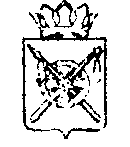 РОССИЙСКАЯ ФЕДЕРАЦИЯРОСТОВСКАЯ  ОБЛАСТЬОКТЯБРЬСКИЙ РАЙОНМуниципальное образование «Красюковское сельское поселение»Администрация Красюковского сельского поселенияПОСТАНОВЛЕНИЕ15.09.2020                                          №134                              сл. КрасюковскаяРассмотрев  заявление  Пивнева А.В. протокол заседания жилищной комиссии Красюковского сельского поселения № 9 от 03.08.2020 г., в соответствии со ст. 51 ЖК  Р Ф; Областным законом 363-ЗС от 07.10.2005 г. «Об Учете граждан в качестве нуждающихся в жилых помещениях предоставляемых по договору социального найма на территории Ростовской области руководствуясь Уставом муниципального образования «Красюковское сельское поселение». ПОСТАНОВЛЯЮ:1. Признать нуждающимся в жилом помещении улучшении жилищных условий  ребенка Пивнева Бориса Алексеевича, 06.07.2020 года рождения, место рождения: ст. Красюковская, Октябрьского района,  Ростовская область, зарегистрированного по адресу: Ростовская область, Октябрьский район,  сл. Красюковская, ул. Революции, д.91;2. Внести изменения в постановление Администрации Красюковского сельского поселения от 10.07.2018г. №105 «О признании нуждающихся в улучшении жилищных условий (жилых помещениях»  семью  Пивневых и внести следующие изменения:2.1 Пункт 1постоновления изложить в следующей редакции:Признать нуждающейся в жилом помещении жилищных условий (в улучшении жилищных условий) семью Пивневых , зарегистрированную и проживающую по адресу: Ростовская область, Октябрьский район, сл. Красюковская,  ул. Революции,  д.91, в составе 5-и человек:Супруга: Пивнева  Алексея Владимировича, 08.02.1989 г. р.,  место рождения: ст. Красюковская, Октябрьского района,  Ростовская область, зарегистрированного по адресу: Ростовская область, Октябрьский район,  сл. Красюковская, ул. Революции, д.91; 	 Супруги: Пивневой  Екатерины Александровны, 03.02.1990 г. р., место рождения: ст. Кривянская, Октябрьского района,  Ростовская область, зарегистрированной по адресу: Ростовская область, Октябрьский район, сл. Красюковская, ул. Революции, д.91;     	Ребенка: Пивневой  Алисы Алексеевны, 14.01.2016 г. р., место рождения: г. Ростов-на-Дону, Ростовская область, зарегистрированной по адресу: Ростовская область, Октябрьский район, сл. Красюковская, ул. Революции,  д.91.     	 Ребенка: Пивневой  Софии Алексеевны, 24.04.2017 г. р., гражданки Российской Федерации, место рождения: г. Ростов-на-Дону, Ростовская область, зарегистрированной по адресу: Ростовская область, Октябрьский район, сл. Красюковская, ул. Революции,  д.91.Ребенка: Пивнева Бориса Алексеевича,06.07.2020г.р. гражданин Российской Федерации, место рождения: г. Ростов-на Дону , Ростовская область, зарегистрирован по адресу: Ростовская область, Октябрьский район, сл.Красюковская ,ул.Революции,д.91.3. Старшему инспектору по культуре, спорту, молодежной политике и связям с общественностью Администрации Красюковского сельского поселения Назаровой Н.А. дополнить учетное дело гражданина Пивнева А.В. настоящим постановлением.Глава АдминистрацииКрасюковского   сельского поселения                                             И.П. Гладкая                     О признании нуждающимся в улучшении жилищных условий (жилых помещениях) ребенка Пивнева Б.А.и о внесении изменений в постановление Администрации Красюковского сельского поселения от 10.07.2018г.№105.